IndholdsfortegnelseOm Elefanter	2Vigtigste biologiske facts om elefanter	2Om løver	3Vigtigste biologiske facts om løver	3Om aber	4Vigtigste biologiske facts om aber	4BilledoversigtFigur 1 Afrikansk elefanttyr	2Figur 2 Gnaven hanløve	3Figur 3 Chimpanse	4Figur 4 Nuttet gorillafar	4Om ElefanterVigtigste biologiske facts om elefanterBiologiske kendetrækElefanter er ret store pattedyr. Den afrikanske elefant (se Figur 1 Afrikansk elefanttyr) kendes på de store flagrende ører og de voldsomme stødtænder.LevevisElefanter lever af planteføde og er normalt flokdyr. For det meste trasker de rundt på savannen og piller blade af træerne.En gang i mellem tager de sig et mudderbad eller morer sig med at sprøjte med vand på sig selv og hinanden.Om løverVigtigste biologiske facts om løverBiologiske kendetrækLøver er pattedyr. Hannen (se Figur 2 Gnaven hanløve) kendes bedst på den store manke.LevestederLøver kun i Afrika. De fleste findes på savannen, hvor de lever side om side med elefanterne.LevevisLøver lever af rov og er normalt flokdyr.Om aberLevestederDen afrikanske elefant lever side om side med løverne (se side 3) i Afrika og den indiske elefant i Indien.Mennesker og elefanterDen indiske elefant kan tæmmes og har gennem årtusinder været anvendt som arbejdsredskab, som en slags krydsning af en traktor, en bulldozer og en lastbil. Hannibal brugte også elefanter som krigslegetøj. Den afrikanske elefant kan ikke tæmmes og har gennem tiderne været et yndet jagtmål for rige europæere og amerikanere som har behov for at stive selvtilliden af ved at skyde på noget, der er så stort at det er umuligt at ramme ved siden af.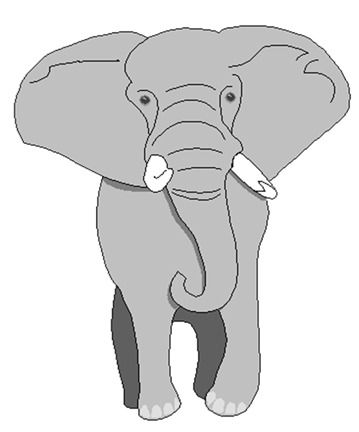 Figur  Afrikansk elefanttyrLøver og menneskerLøver ser fredelige ud, når de sover, men det skal mennesket ikke lade sig snyde af. Løver kan faktisk være farlige og bliver derfor sjældent brugt som husdyr. Til gengæld sker det ofte at løver kaster sig over de indfødtes husdyr. Og undertiden sker det også at gamle løver, der ikke kan fange vildt kaster sig over et værgeløst menneske. Man har sågar hørt om sovende storvildtsjægere, som er blevet bortført fra teltet og ædt!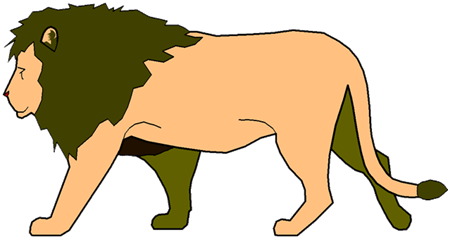 Figur  Gnaven hanløveVigtigste biologiske facts om aberBiologiske kendetrækAber er pattedyr lige som mennesker. En gorilla (se ) er ret kraftig bygget. Chimpansen kendes på dens indgående lighed med en ret kendt politiker.LevevisAber lever af mest af planteføde og er normalt flokdyr. Aber er som regel meget sociale og får tiden til at gå med sociale gøremål.Vigtigste biologiske facts om aberBiologiske kendetrækAber er pattedyr lige som mennesker. En gorilla (se ) er ret kraftig bygget. Chimpansen kendes på dens indgående lighed med en ret kendt politiker.LevevisAber lever af mest af planteføde og er normalt flokdyr. Aber er som regel meget sociale og får tiden til at gå med sociale gøremål.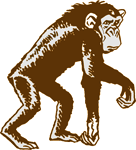 Figur  ChimpanseFigur  ChimpanseAdfærdI modsætning til en beslægtet dyreart liver aberne i harmoni med naturen. Man har endnu ikke set eksempler på at aber bevist ødelægger deres eksistensgrundlag.LevestederAber findes vidt udbredt. De fleste abearter findes i Afrika. Orangutanger findes både i Asiens og Sydamerikas urskove. Man har i ny og næ har set et chimpanselignende væsen husere omkring et hvidt hus i Washington. Om det er et kræ, der er undsluppet Zoo vides ikke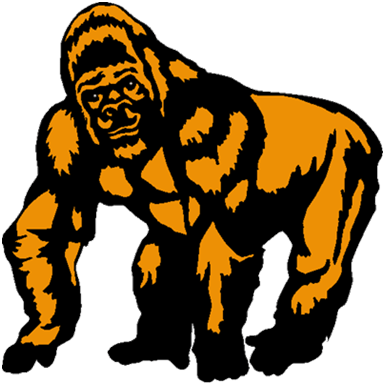 Figur  Nuttet gorillafarFigur  Nuttet gorillafar